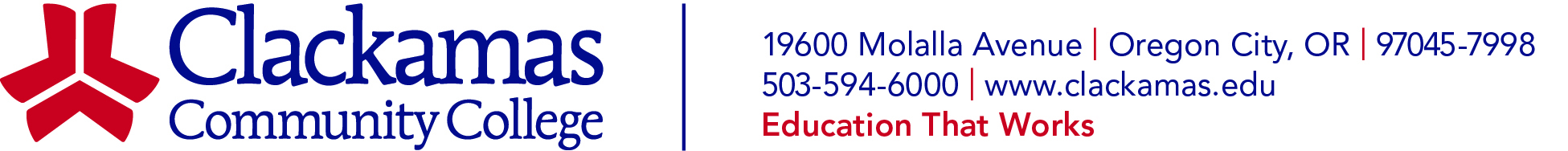 Departments, the Curriculum Office, and Curriculum Committee can use this checklist to ensure a smooth path for the creation of new AAS programs.  Steps are listed in order.Items initiated by the submitting department are in boldNext Steps for Curriculum Office Curriculum Committee approves new program Board of Education approves new program State approves new program Curriculum Office submits Substantive Change Proposal submitted to NWCCU  Curriculum Office notifies Financial Aid Office
 Curriculum Office notifies Workforce Development Services Program begins 5-year review cycleDepartment Completes Initial PlanningDepartment Completes Initial PlanningDepartment Completes Initial Planning Involve advisory Committee Involve advisory Committee Involve advisory Committee Discuss new program with dean Discuss new program with dean Discuss new program with deanDepartment Submits Forms to Curriculum OfficeDepartment Submits Forms to Curriculum OfficeDepartment Submits Forms to Curriculum Office     FormResourcesDue Date Notice of IntentGuideline for NOI1st Friday of the Month Labor Market Information State ApplicationApplication Guide6/30/16 New Program Form2 weeks before last Curriculum Committee meeting in Feb.